THE CRATCHITS (STAVE 3)Place your understanding of the Cratchits on your progress tracker. Mark where you think you are with an X and write the time above it. TASK ONE: Read from ‘…as it was possible he could have done in any lofty hall’ to ‘Not coming upon Christmas Day!’Complete the family tree of the Cratchit family. Pay close attention to the names Dickens mentions!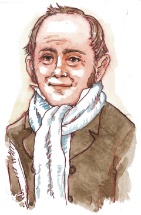 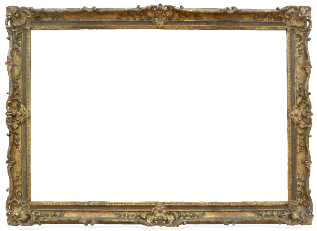 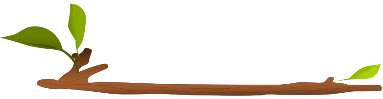 TASK TWO: What is your impression of the Cratchit family? Look back over this paragraph and complete the tasks below.TASK THREE: Highlight all the verbs in the extract. What do they suggest about the Cratchits?TASK FOUR: In a different colour, highlight the example of personification in the extract. Explain the effect in the box below.TASK FIVE: In a third colour, highlight anything that shows the Cratchit family are poor. *UPDATE YOUR PROGRESS TRACKER. MARK WHERE YOU THINK YOU ARE WITH AN X AND WRITE THE TIME ABOVE OR BELOW IT*TASK SIX: Read from ‘Not coming upon Christmas day’ to ‘…they soon returned in high procession.’ What kind of character is Tiny Tim? Add  your ideas to the mind map.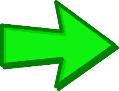 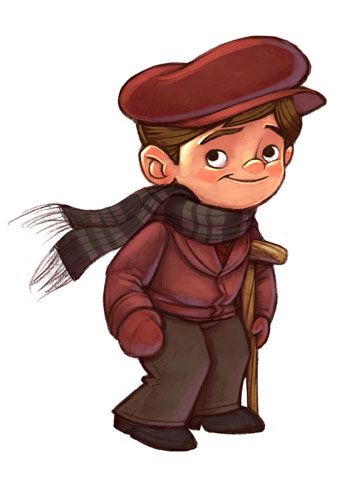 TASK SEVEN: Complete the word search, looking for the themes from ‘A Christmas Carol’. You must NOT spend more than FIVE minutes looking for the words. 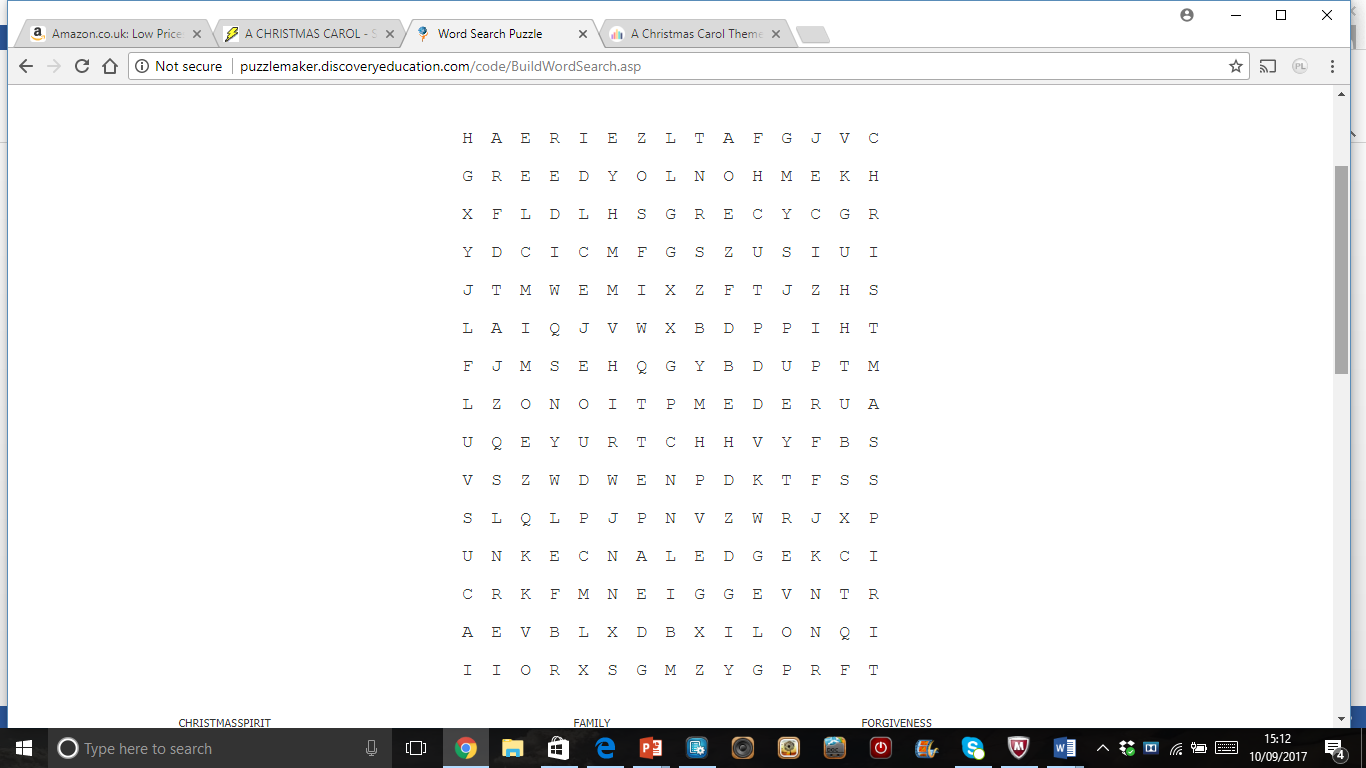 TASK EIGHT: Read from  ‘…they soon returned in high procession’ to ‘Any Cratchit would have blushed to hint at such a thing.’ Answer the following questions.Why does Dickens spend so much time showing us the Cratchits’ food and celebrations?How do we know the Cratchits are enjoying their Christmas Day?*UPDATE YOUR PROGRESS TRACKER. MARK WHERE YOU THINK YOU ARE WITH AN X AND WRITE THE TIME ABOVE OR BELOW IT*